Sustainable soils educationThe Dirt on Dirt: Part 1—Presenter’s Guide IntroductionThis series of presentations is intended to teach the topic of “Soil Quality.”  The concept is approached by way of discussing basic soil science.  This has two purposes. First, one cannot be expected to understand soil quality if they do not first have a working knowledge of basic soil science.  Second, Soil Quality is subjectively defined, but usually consists of many soil characteristics and parameters.  These characteristics and parameters are parts of basic soil science, and therefore it is necessary to discuss them while giving the context of what is “better” or how they may be improved.  This curriculum is intended for use in the Midwest, or “North Central Region.”  It may be adaptable to other geographies, but if it is used outside of the American Midwest the presenter should be aware of local differences.  The PowerPoint presentation has speaker’s notes which should be consulted prior to presenting unless the presenter is already familiar with the subject matter.  This guide contains laboratory or out of class exercises, as well as in class examples.  Many of the out of class exercises are of great value to learning the subject.  Additionally, the in-class examples help break up the presentation, and accommodate the use of additional senses in the learning process.  Using these also facilitates interaction and active participation.Educational objectivesPart 1 consists of the most basic parts of soil science:  Soil particles, pores and water, how the soil is formed, and the implications thereof.  This section contains information that is pertinent to all audiences.  Participants will understand basic principles of Soil Science.  Participants will begin gathering information for their property or site.Activities and discussionsSlide 8Bring a bucket of soil and ask the participants to take a handful.  Ask what they are looking at.  Have a discussion based on what is going to be presented in the course.Slide 10Have a basketball and a quarter to hold up while discussing the size analogy.Slide 12Bring a large sponge and water.  Discuss the similarities between a sponge and the soil profile.  Putting water on the sponge is identical to water filling pore space in the soil.  When the sponge is completely saturated it is the same as a soil being at field capacity.  Additional water runs off the sponge.  When you squeeze the sponge to remove water it is similar to a plant using the water, at first it is easy.  Squeeze the sponge hard to remove most of the water.  Despite squeezing it, it still feels wet.  Various plant species have different abilities to obtain water from the soil.  Slide 15If a soil monolith is available you can use one.  A simple way of doing this is to have buckets of soil from different soil horizons.  You can expand on the last point about clay being a particle size, not a color.  Slide 21Have samples of a glacial till soil, loess, and a poorly developed entisol to look at.  Slide 33Go through printed soil surveys.  Look at the maps and specific information on various soils.  Slide 35Use the Web Soil Survey.   Participants can look specifically at their site and find pertinent information.  As the theme of the class is soil quality, the participants can move from basic soil classifications and descriptions to more interpretive data.  Slide 44Obtain a calcareous soil.  Drip some acid on it and watch it fizz.  Discuss management implications regarding iron chlorosis, problems with high pH soils, or potential disease suppression in low pH soils.ResourcesSlide 1 – Brad Carlson, University of MinnesotaSlide 2 – Brad Carlson, University of MinnesotaSlide 3 – Brad Carlson, University of MinnesotaSlide 4 – Brad Carlson, University of MinnesotaSlide 8 – Brad Carlson, University of MinnesotaSlide 9 – B. Keith Bellingham, Stevens Watering Systems Inc.Slide 11 – Brad Carlson, University of MinnesotaSlide 12 – NRCSSlide 13 – Ryan Miller, University of MinnesotaSlide 14 – Debrah Allan, University of MinnesotaSlide 15 – Andrew Scobbie, University of MinnesotaSlide 16 – Brad Carlson, University of MinnesotaSlide 17 – NRCSSlide 19 – Andrew Scobbie, University of MinnesotaSlide 21 – David Grigal, Jim Anderson, Terry Cooper, University of MinnesotaSlide 22 – unknownSlide 23 – Brad Carlson, University of MinnesotaSlide 24 – Brad Carlson, University of MinnesotaSlide 26 – Brad Carlson, University of MinnesotaSlide 30 – Brad Carlson, University of MinnesotaSlide 33 – Brad Carlson, University of MinnesotaSlide 34 – NRCSSlide 35 – NRCSSlide 39 – unknownSlide 43 – Brad Carlson, University of MinnesotaSlide 45 – Brad Carlson, University of MinnesotaSlide 46 – Brad Carlson, University of MinnesotaSlide 48 – Warner Brothers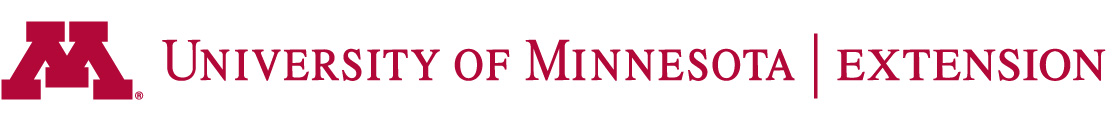 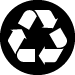 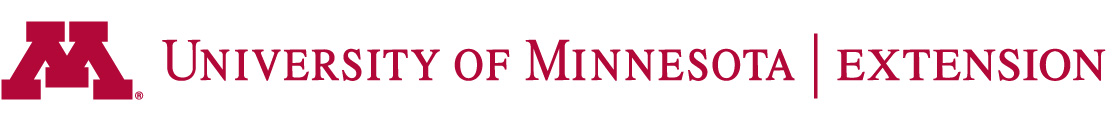 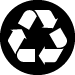 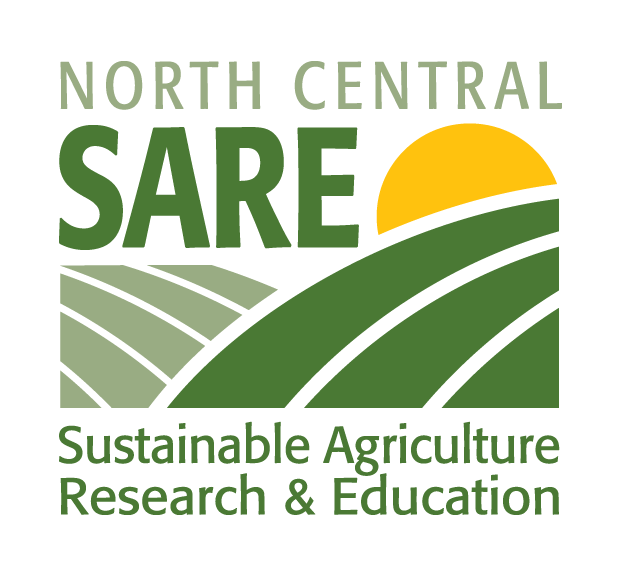 